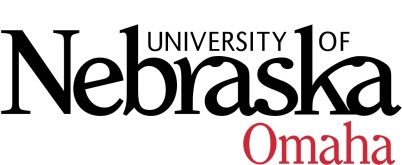 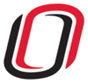 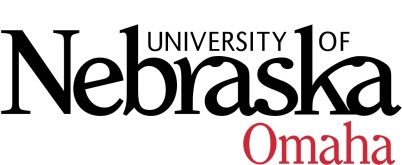 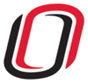 UNIVERSITY OF NEBRASKA AT OMAHAEDUCATIONAL POLICY ADVISORY COMMITTEEAGENDAFriday, March 11, 20168:00 AM202 Eppley Administration Building Discussion/AnnouncementsSpecial Guest: Andrew Faltin, J.D., M.A. Coordinator of Community College Relations Enrollment ManagementCurriculumPhD GerontologyCourse SyllabiYou may access the system at http://www.unomaha.edu/my/ scroll down to CCMS and click on login. You will be viewing these courses at the VC for Academic Affairs level.  Also, please review the courses at the Graduate Dean level in addition to the courses at that VC for Academic Affairs.    New Courses at the VC for Academic Affairs level:FLNG 1990 Introduction to World Cinema, 3 hrs.  ITIN 2999 IT Innovation Symposium, 1 hr. NEUR 1540 Introduction to Neuroscience II, 3 hrs.Revised Courses at the VC for Academic Affairs level:MUS 3190 Junior/Non Degree Recital, 1 hr.  NEUR 1520 Introduction to Neuroscience I, 3 hrs.GEOG 1030 Introduction to Physical Geography, 4 hrs.  New courses at the Graduate Dean level:CACT 8090 Critical and Creative Thinking Graduate Project, 3 hrs.ENGL 8775 Writing Center Theory, Pedagogy, and Research, 3 hrs.EMIT 8050 IT Leadership, 2 hrs.EMIT 8400 Leading Teams and Managing Virtual Work, 2 hrs.EMIT 8250 Information Assurance, 2 hrs.  EMIT 8700 Emerging Challenges for IT Executives, 2 hrs.ENGL 8750 Oxbow Writing Project, 3 hrs.  BIOL 4490/8496 Medicinal Uses of Plants, 3 hrs.BIOL 8170 Ecosystem Analysis for Educators, 3 hrs.  BSAD 8070 Executive Communication, 1 hr. PSCI 8245 The Politics and Practice of Human Rights, 3 hrs.STAT 8710 Design of Experiments, 3 hrs.EMIT 8350 Big Data Enterprise Computing, 2 hrs.EMIT 8300 Systems Development and Maintenance, 2 hrs.EMIT 8990 Integrated EMIT Capstone Project, 6 hrs.  Course Syllabi Description/Prerequisites: New Courses at the VC for Academic Affairs:FLNG 1990 Introduction to World Cinema, 3 hrs.Description: An introduction to world cinema.Prerequisites:   NoneITIN IT Innovation Symposium, 1 hr.Description: The seminar exposes students to information technology innovators from multiple industries and varied backgrounds.  It teaches the practical aspects of IT Innovation from those that have done it and are doing it in both research and practice.  The purpose is to cause students to reflect on applying innovation to the real-world, connect them to the innovation community and to equip them with best practices and tools to make their innovations a reality.Prerequisites:  Enrollment in the IT Innovation Major or IT Innovation MinorNEUR 1540 Introduction to Neuroscience II, 3 hrs.Description: The nervous system is intricate, complex, and is the subject of one of the most exciting fields in the life sciences. This course is part 2 of a 2-semester sequence designed for neuroscience majors or students who are contemplating neuroscience as a major. This course will focus on understanding how the nervous system interacts at the organismal, behavioral and cognitive levels: how the nervous system develops, how the motor system, hormones, and physiology influences behavior, and how cognition and systems neuroscience leads to understanding of the mind.Prerequisites: NEUR 1520 or permission of instructorDescription: This course will show the student how to pitch, write, and sell a screenplay. There will be a strong emphasis on outlining and revision. The goal of this class will be for the student to produce a pitch, outline, and completed industry standard screenplay.Prerequisites: WRWS 2050, or WRWS 2060Revised Courses at the VC for Academic Affairs:MUS 3190 Junior/Non Degree Recital, 1 hr.Description: This course is designed for all undergraduate music majors performing a junior or non-degree recital.Prerequisites: Students must be concurrently enrolled in MUS 1150-3150 for two credit hours.NEUR 1520 Introduction to Neuroscience I, 3 hrs.Description: The nervous system is intricate, complex, and is the subject of one of the most exciting fields in the life sciences. This course is part 1 of a 2-semester sequence designed for neuroscience majors or students who are contemplating neuroscience as a major. This course will focus on understanding how the nervous system interacts at the cellular and molecular levels: anatomy and function of neurons, communication within and between neurons, and how neurons interact to perceive and process sensory information.Prerequisites: High school biology and chemistry.GEOG 1030 Introduction to Physical Geography, 4 hrs.Description: Designed to acquaint the student with those processes active in shaping the surface of the earth and their relationship to one another. Includes the study of the atmosphere, river systems and hydrology, glaciers, climate, plate tectonics and landforms. Includes weekly laboratory sessions. One half-day field trip is included.Prerequisites: None.New courses at the Graduate Dean level:CACT 8090 Critical and Creative Thinking Graduate Project, 3 hrs.Description: The Graduate Project is an applied student project under the direction of a faculty advisor. In the project, the student will apply interdisciplinary knowledge and skills gained within the program to address a problem or to expand knowledge within or across disciplines. The product or artifact produced by the student may take a variety of forms.Prerequisites: Permission of faculty advisor and Graduate Program Committee Leadership (or its designee).ENGL 8775 Writing Center Theory, Pedagogy, and Research, 3 hrs.Description: This course is an introduction to writing center theory, pedagogy, research, and history.  The course is designed for undergraduate and graduate students interested in or already working in a writing center.  Throughout the course we will explore a wide range of models for writing center work and the often problematic metaphors associated with those models. The overall aim in this course will be to help students develop multiple strategies for teaching writing one-to-one, for conducting research in writing centers, and for understanding writing center administration.Prerequisites: noneEMIT 8050 IT Leadership, 2 hrs.Description: This course equips students with the knowledge, skills and tools to be an effective information technology (IT) leader. It focuses on developing leadership capability and ability to contribute, both strategically and operationally, to the performance of an organization through IT.Prerequisites: This course is intended exclusively for IT professionals in the EMIT program.EMIT 8400 Leading Teams and Managing Virtual Work, 2 hrs.Description: This course introduces students in the Executive Master of Science in Information Technology (EMIT) program to fundamental concepts, principles, theories, and practices related to organizational teamwork. Students will learn and practice skills to run productive & effective collaborative problem solving efforts, using modern collaboration technology.Prerequisites: Admission to the executive Master of Science in IT (EMIT) program.EMIT 8250 Information Assurance, 2 hrs.Description: This course introduces Executive Master of Science in Information Technology (EMIT) students to information assurance topics including areas such as managing cloud and mobile security, IT governance and policy, and information assurance planning and deployment. A portion of the class is made up of hands-on cyber security exercises.Prerequisites: Admission to the executive Master of Science in IT (EMIT) program.EMIT 8700 Emerging Challenges for IT Executives, 2 hrs.Description: This course introduces Executive Master of Science in Information Technology (EMIT) students to emerging challenges presented to IT executives. Topics include open source software management, software vulnerability, IT intellectual property management, global IT sourcing, IT supply chain management, and IT Innovation.Prerequisites: Admission to the executive Master of Science in IT (EMIT) program.ENGL 8750 Oxbow Writing Project, 3 hrs.Description: Oxbow Writing Project summer institute immerses K – 16 educators in writing pedagogy via their own writing, presentations about writing and pedagogy, reading and discussing professional literature, designing and implementing an in-depth inquiry project, and developing leadership strengths. Oxbow is a National Writing Project Site.Prerequisites: Acceptance into Oxbow Writing Project Summer InstituteBIOL 4490/8496 Medicinal Uses of Plants, 3 hrs.Description: A scientific study of the biochemical properties and physiological effects of medicinal plants, including their historical uses, current applications to varying systems of the human body, and pathways by which today’s potent drugs have transitioned from wild flora. Usually offered Fall semesters of even-numbered years.Prerequisites: Undergraduate: BIOL 1450, 1750 and junior-seniorGraduate: noneBIOL 8170 Ecosystem Analysis for Educators, 3 hrs.Description: This course is designed for education graduate students who wish to take a field-based biology course that uses an interdisciplinary approach to understanding the ecosystem of the tallgrass prairie. This course engages graduate students in methods reflecting multidisciplinary STEM strategies (e.g. scientific inquiry, modeling, geographic information system mapping, etc.) associated with research taking place at the Glacier Creek Preserve. Graduate students completing this course will develop advanced knowledge of ecology, restoration ecology, and monitoring of prairie habitat restoration.  Graduate students will focus on the technical, biogeochemical, ecological and cultural aspects of analyzing and restoring the prairie ecosystem and its various habitats.Prerequisites: Graduate Standing or Permission from the Instructor.BSAD 8070 Executive Communication, 1 hr.Description: This course emphasizes both strategic and practical approaches to business communication from an executive perspective and provides students with tools to improve their business communication skills. This course will focus on composing effective executive/business documents business reports, and briefings.Prerequisites: Enrollment in Executive MBA Program.PSCI 8245 The Politics and Practice of Human Rights, 3 hr.Description: This course introduces students to human rights issues across the globe and explores the theoretical foundations of human rights as well as human rights institutions and transitional justice.Prerequisites: Undergraduate: PSCI 2210 or junior standing or permission of the instructor. Graduate: PSCI 2210 or equivalent is recommended.STAT 8710 Design and Analysis of Experiments, 3 hr.Description: Introduction to design and analysis of controlled experiments. The goal of experimental design is to be able to construct an experiment to identify which factors most impact the response and do so in an efficient manner. Statistical software will be used. Types of designs studied include:  Randomized Block Designs, Latin Square Designs, Incomplete Block Designs, Factorial Designs, and Nested Designs.Prerequisites: MATH 4750/8756 or permission of instructor.EMIT 8350 Enterprise Computing in the Era of Big Data, 2 hrs.Description: This course explores design, managerial and technical issues relevant to creating big data based solutions from a holistic viewpoint.  Students will develop an understanding of both the technical and business aspects by exploring a balanced view of the theoretical foundation and practical implications of Enterprise Computing in the context of Big Data and other related (emerging) technologies.Prerequisites: Admission to the executive Master of Science in IT (EMIT) program.EMIT 8300 Systems Development and Maintenance, 2 hrs.Description: This course introduces Executive Master of Science in Information Technology (EMIT) students to the development and maintenance of software-intensive systems. Topics include systems engineering, systems development methodologies (agile and beyond), verification and validation, legacy system maintenance and evolution.Prerequisites: Admission to the executive Master of Science in IT (EMIT) program.EMIT 8990 Integrated EMIT Capstone Project, 6 hrs.Description: This course serves as the integrated capstone project for the Executive Master of Science in Information Technology (EMIT) program.Prerequisites: Admission to the executive Master of Science in IT (EMIT) program and completion of all cohort modules prior to submission of integrated project. Concurrent enrollment with other EMIT modules will be required.Meeting Dates 8:00-9:30, Eppley Administration Building 202:Friday, March 11, 2016Friday, April 8, 2016Friday, May 13, 2016